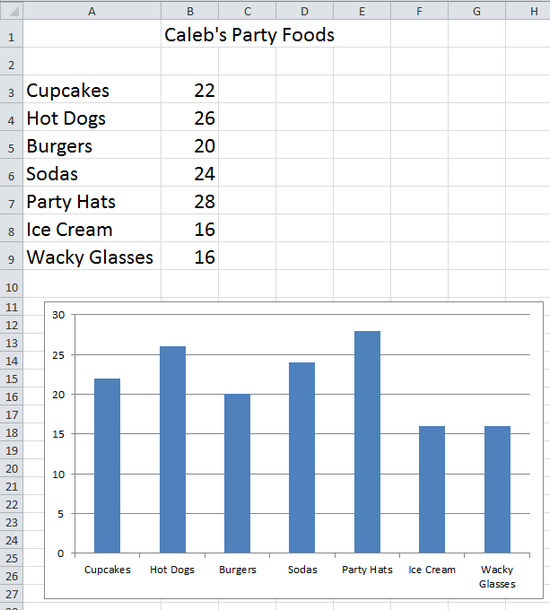 TECHNOLOGYTECHNOLOGYTECHNOLOGYOBJECTIVESACTIVITIESRESOURCES- To be able to work within Microsoft Excel by inserting data and creating a bar chartPRIOR KNOWLEDGE:Insert text into cellsCreate a bar chartOpen an excel documentSave a documentACTIVITY: Students are having a party and have invited several classmates, family members and friends.Students choose at least 6 different foods, drinks, and party gifts that they think their friends will enjoy.Students create a simple spreadsheet and chart using their chosen items.STEPS:Open a new Excel documentSelect blank documentSAVE your document in a folder where you can find it again!Watch this video about how to insert data in Excel and create a chart: https://youtu.be/lwhSRbkUZeEOpen the party supplies list and pick at least 6 items to have at your party.Type the names and numbers of the party supplies into the Excel document, select everything you’ve typed and insert a bar chartOnce completed – please email your document to me to assessMy email is: kirstenanthony0@gmail.comBelow is a picture of what it should look like- Computer / Device- Microsoft Excel- Party supplies list